ПРАВИТЕЛЬСТВО РЕСПУБЛИКИ КОМИРАСПОРЯЖЕНИЕот 28 декабря 2023 г. N 726-рВ целях реализации Плана мероприятий, утвержденного распоряжением Правительства Российской Федерации от 16 августа 2022 г. N 2253-р в рамках реализации Концепции развития в Российской Федерации системы комплексной реабилитации и абилитации инвалидов, в том числе детей-инвалидов, на период до 2025 года, утвержденной распоряжением Правительства Российской Федерации от 18 декабря 2021 г. N 3711-р:1. Утвердить План мероприятий по реализации в 2023 - 2025 годах в Республике Коми Концепции развития в Российской Федерации системы комплексной реабилитации и абилитации инвалидов, в том числе детей-инвалидов, на период до 2025 года, утвержденной распоряжением Правительства Российской Федерации от 18 декабря 2021 г. N 3711-р (далее - План), согласно приложению.2. Органам исполнительной власти Республики Коми, ответственным за реализацию мероприятий Плана:1) обеспечить реализацию Плана в соответствии с установленными сроками;2) ежегодно до 1 марта года, следующего за отчетным годом, представлять в Министерство труда, занятости и социальной защиты Республики Коми информацию о ходе реализации Плана.3. Министерству труда, занятости и социальной защиты Республики Коми направлять заместителю Председателя Правительства Республики Коми, указанному в пункте 4 настоящего распоряжения, сводную информацию о реализации Плана в срок до 31 марта года, следующего за отчетным годом.4. Контроль за исполнением настоящего распоряжения возложить на заместителя Председателя Правительства Республики Коми, осуществляющего в соответствии с распределением обязанностей координацию работы органов исполнительной власти Республики Коми по вопросам реализации в Республике Коми государственной политики в области социальной защиты, социальной поддержки отдельных категорий граждан, опеки и попечительства, в том числе социальной поддержки детей-сирот и детей, оставшихся без попечения родителей, лиц из числа детей-сирот и детей, оставшихся без попечения родителей, а также лиц, потерявших в период обучения обоих родителей или единственного родителя.5. Настоящее распоряжение вступает в силу со дня его принятия.Заместитель ПредседателяПравительства Республики Коми -министр финансовРеспублики КомиВ.КАЗАКОВУтвержденраспоряжениемПравительства Республики Комиот 28 декабря 2023 г. N 726-р(приложение)ПЛАНМЕРОПРИЯТИЙ ПО РЕАЛИЗАЦИИ В 2023 - 2025 ГОДАХВ РЕСПУБЛИКЕ КОМИ КОНЦЕПЦИИ РАЗВИТИЯ В РОССИЙСКОЙФЕДЕРАЦИИ СИСТЕМЫ КОМПЛЕКСНОЙ РЕАБИЛИТАЦИИ И АБИЛИТАЦИИИНВАЛИДОВ, В ТОМ ЧИСЛЕ ДЕТЕЙ-ИНВАЛИДОВ, НА ПЕРИОДДО 2025 ГОДА, УТВЕРЖДЕННОЙ РАСПОРЯЖЕНИЕМ ПРАВИТЕЛЬСТВАРОССИЙСКОЙ ФЕДЕРАЦИИ ОТ 18 ДЕКАБРЯ 2021 Г. N 3711-Р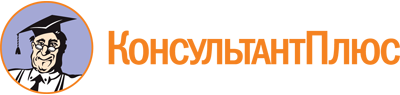 Распоряжение Правительства РК от 28.12.2023 N 726-р
<Об утверждении Плана мероприятий по реализации в 2023 - 2025 годах в Республике Коми Концепции развития в Российской Федерации системы комплексной реабилитации и абилитации инвалидов, в том числе детей-инвалидов, на период до 2025 года, утвержденной распоряжением Правительства Российской Федерации от 18 декабря 2021 г. N 3711-р>Документ предоставлен КонсультантПлюс

www.consultant.ru

Дата сохранения: 26.05.2024
 N п/пНаименование мероприятияСрок исполненияОтветственные исполнителиОжидаемые результатыИндикаторы (количественные или качественные) для контроля исполнения мероприятий123456I. Совершенствование правового обеспечения системы комплексной реабилитации и абилитации инвалидов, в том числе детей-инвалидовI. Совершенствование правового обеспечения системы комплексной реабилитации и абилитации инвалидов, в том числе детей-инвалидовI. Совершенствование правового обеспечения системы комплексной реабилитации и абилитации инвалидов, в том числе детей-инвалидовI. Совершенствование правового обеспечения системы комплексной реабилитации и абилитации инвалидов, в том числе детей-инвалидовI. Совершенствование правового обеспечения системы комплексной реабилитации и абилитации инвалидов, в том числе детей-инвалидовI. Совершенствование правового обеспечения системы комплексной реабилитации и абилитации инвалидов, в том числе детей-инвалидов1.Разработка, утверждение и/или актуализация республиканских нормативных правовых актов по вопросам комплексной реабилитации и абилитации инвалидов, детей-инвалидов2024 - 2025Министерство труда, занятости и социальной защиты Республики КомиМинистерство здравоохранения Республики КомиМинистерство образования и науки Республики КомиМинистерство физической культуры и спорта Республики КомиМинистерство культуры и архивного дела Республики КомиУрегулированы вопросы организации и предоставления услуг по основным направлениям комплексной реабилитации и абилитации инвалидов, детей-инвалидов, ранней помощи детям и их семьям, сопровождаемого проживания инвалидов на региональном уровне в соответствии с федеральными нормативными правовыми актами в пределах полномочий органов исполнительной властиК 2025 году сформирован единый перечень разработанных, утвержденных и актуализированных республиканских нормативных правовых актов по вопросам комплексной реабилитации и абилитации инвалидов, детей-инвалидовII. Совершенствование организационных подходов и механизмов обеспечения инвалидов и детей-инвалидов реабилитационными (абилитационными) услугами, техническими средствами реабилитацииII. Совершенствование организационных подходов и механизмов обеспечения инвалидов и детей-инвалидов реабилитационными (абилитационными) услугами, техническими средствами реабилитацииII. Совершенствование организационных подходов и механизмов обеспечения инвалидов и детей-инвалидов реабилитационными (абилитационными) услугами, техническими средствами реабилитацииII. Совершенствование организационных подходов и механизмов обеспечения инвалидов и детей-инвалидов реабилитационными (абилитационными) услугами, техническими средствами реабилитацииII. Совершенствование организационных подходов и механизмов обеспечения инвалидов и детей-инвалидов реабилитационными (абилитационными) услугами, техническими средствами реабилитацииII. Совершенствование организационных подходов и механизмов обеспечения инвалидов и детей-инвалидов реабилитационными (абилитационными) услугами, техническими средствами реабилитации2.Развитие сети организаций, независимо от их организационно-правовых форм, включенных в систему комплексной реабилитации и абилитации инвалидов, детей-инвалидов2024 - 2025Министерство труда, занятости и социальной защиты Республики КомиМинистерство образования и науки Республики КомиМинистерство здравоохранения Республики КомиМинистерство физической культуры и спорта Республики КомиМинистерство культуры и архивного дела Республики КомиОбеспечено увеличение числа организаций, независимо от их организационно-правовых форм и ведомственной принадлежности, включенных в систему комплексной реабилитации и абилитации инвалидов, детей-инвалидовВключено в систему комплексной реабилитации и абилитации инвалидов, детей-инвалидов не менее 1 организации, ежегодно3.Обеспечение межведомственного взаимодействия между участниками системы комплексной реабилитации и абилитации инвалидов и детей-инвалидов в Республике Коми2024 - 2025Министерство труда, занятости и социальной защиты Республики КомиМинистерство здравоохранения Республики КомиМинистерство образования и науки Республики КомиМинистерство физической культуры и спорта Республики КомиМинистерство культуры и архивного дела Республики КомиРеализуется на региональном уровне модель межведомственного взаимодействия при предоставлении инвалидам услуг по основным направлениям комплексной реабилитации и абилитации, ранней помощи детям и их семьям, сопровождаемого проживания инвалидовУтверждена и реализуется модель межведомственного взаимодействия при предоставлении инвалидам услуг по основным направлениям комплексной реабилитации и абилитации, ранней помощи детям и их семьям, сопровождаемого проживания инвалидов4.Проведение ежегодного мониторинга распространения технологий сопровождения инвалидов и их семей при получении реабилитационных (абилитационных) услуг2024 - 2025Министерство труда, занятости и социальной защиты Республики КомиОбеспечено проведение мониторинга развития технологий сопровождения инвалидов и их семей при получении реабилитационных (абилитационных) услуг, услуг ранней помощи детям и их семьям, сопровождаемого проживания инвалидовМониторинг проведен5.Разработка и внедрение программы дистанционного консультирования родителей специалистами мультидисциплинарной реабилитационной команды с использованием электронных ресурсов по вопросам комплексной реабилитации, оказания услуг ранней помощи детям-инвалидам и детям с ограниченными возможностями здоровья и их семьям2023Министерство здравоохранения Республики КомиПовышение доступности и качества оказания услуг ранней помощи детям-инвалидам и детям с ограниченными возможностями здоровья, членам их семейРазработаны и внедрены в медицинских организациях Республики Коми программы дистанционного консультирования родителей специалистами мультидисциплинарной реабилитационной команды с использованием электронных ресурсов по вопросам комплексной реабилитации, оказания услуг ранней помощи детям-инвалидам и детям с ограниченными возможностями здоровья и их семьям6.Укрепление материально-технической базы государственных организаций социального обслуживания2024 - 2025Министерство труда, занятости и социальной защиты Республики КомиСоздание комфортных условий получения реабилитационных услуг инвалидами, детьми-инвалидами в государственных организация социального обслуживания населения путемУкреплена материально-техническая база не менее 4 государственных организаций социального обслуживания, ежегодно7.Развитие пунктов проката технических средств реабилитации, реабилитационного оборудования, коррекционно-развивающих материалов для обеспечения возможности их использовать при реабилитации инвалидов в домашних условиях2023 - 2025Министерство труда, занятости и социальной защиты Республики КомиОбеспечение функционирования пунктов проката технических средств реабилитации, реабилитационного оборудования, коррекционно-развивающих материаловСозданы к 2025 году пункты проката технических средств реабилитации, реабилитационного оборудования во всех организациях социального обслуживания, предоставляющих реабилитационные (абилитационные) услуги инвалидам, в том числе детям-инвалидам8.Обучение инвалидов, в том числе детей-инвалидов, пользованию техническими средствами реабилитации, которые могут быть использованы в домашних условиях2023 - 2025Министерство труда, занятости и социальной защиты Республики КомиУлучшение качества обслуживания инвалидов, в том числе детей-инвалидовСозданы к 2025 году "школы ухода" во всех организациях социального обслуживания, предоставляющих реабилитационные (абилитационные) услуги инвалидам, в том числе детям-инвалидам9.Разработка комплекса количественных и качественных показателей эффективности проводимой комплексной реабилитации, их внедрение в деятельность реабилитационных организаций2025Министерство труда, занятости и социальной защиты Республики КомиМинистерство здравоохранения Республики КомиМинистерство образования и науки Республики КомиМинистерство физической культуры и спорта Республики КомиОбеспечено проведение объективного анализа деятельности организаций, оказывающих услуги ранней помощи, в целях повышения качества предоставляемых услугРазработаны и внедрены в реабилитационных учреждениях комплексы количественных и качественных показателей эффективности проводимой комплексной реабилитацииIII. Совершенствование научно-методического и кадрового обеспечения системы комплексной реабилитации и абилитации инвалидов и детей-инвалидовIII. Совершенствование научно-методического и кадрового обеспечения системы комплексной реабилитации и абилитации инвалидов и детей-инвалидовIII. Совершенствование научно-методического и кадрового обеспечения системы комплексной реабилитации и абилитации инвалидов и детей-инвалидовIII. Совершенствование научно-методического и кадрового обеспечения системы комплексной реабилитации и абилитации инвалидов и детей-инвалидовIII. Совершенствование научно-методического и кадрового обеспечения системы комплексной реабилитации и абилитации инвалидов и детей-инвалидовIII. Совершенствование научно-методического и кадрового обеспечения системы комплексной реабилитации и абилитации инвалидов и детей-инвалидов10.Организация повышения квалификации специалистов по вопросам комплексной реабилитации и абилитации инвалидов, в том числе детей-инвалидовежегодноМинистерство образования и науки Республики КомиМинистерство здравоохранения Республики КомиМинистерство культуры и архивного дела Республики КомиМинистерство труда, занятости и социальной защиты Республики КомиМинистерство физической культуры и спорта Республики КомиОбеспечение повышения квалификации специалистов по вопросам комплексной реабилитации и абилитации инвалидов, в том числе детей-инвалидовПовышена квалификация специалистов, предоставляющих реабилитационные (абилитационные) услуги инвалидам и детям-инвалидам:в сфере "образование" не менее 10 человек в год;в сфере "здравоохранение" не менее 10 человек в год, в сфере "культура" не менее 5 человек в год, в сфере "занятость" не менее 15 человек в год, в сфере "социальная защита", не менее 30 человек в год, в сфере "физическая культура и спорт" не менее 3 человек в год11.Проведение на регулярной основе межведомственных форумов, конференций, семинаров для специалистов в области комплексной реабилитации и абилитации инвалидов и детей-инвалидовежегодноМинистерство труда, занятости и социальной защиты Республики КомиМинистерство здравоохранения Республики КомиМинистерство образования и науки Республики Коми Министерство культуры и архивного дела Республики КомиМинистерство физической культуры и спорта Республики КомиОбеспечена возможность проведения межведомственных конференций, семинаров для специалистов в области комплексной реабилитации и абилитации инвалидов и детей-инвалидов, проведения выставок продукции реабилитационной направленности для повышения осведомленности инвалидов и членов их семей о возможностях выбора необходимых им современных реабилитационных товаровПроведены не реже 1 раза в год межведомственные форумы, конференции, семинары по вопросам реабилитации и абилитации инвалидов и детей-инвалидовIV. Увеличение степени вовлеченности инвалидов, общественных организаций во все аспекты общественной жизни, в том числе в функционирование системы комплексной реабилитации и абилитации инвалидовIV. Увеличение степени вовлеченности инвалидов, общественных организаций во все аспекты общественной жизни, в том числе в функционирование системы комплексной реабилитации и абилитации инвалидовIV. Увеличение степени вовлеченности инвалидов, общественных организаций во все аспекты общественной жизни, в том числе в функционирование системы комплексной реабилитации и абилитации инвалидовIV. Увеличение степени вовлеченности инвалидов, общественных организаций во все аспекты общественной жизни, в том числе в функционирование системы комплексной реабилитации и абилитации инвалидовIV. Увеличение степени вовлеченности инвалидов, общественных организаций во все аспекты общественной жизни, в том числе в функционирование системы комплексной реабилитации и абилитации инвалидовIV. Увеличение степени вовлеченности инвалидов, общественных организаций во все аспекты общественной жизни, в том числе в функционирование системы комплексной реабилитации и абилитации инвалидов12.Организация публикаций в средствах массовой информации и информационно-телекоммуникационной сети "Интернет", направленных на формирование отношения к инвалидам как к равным участникам всех сфер общественной жизниежегодноМинистерство труда, занятости и социальной защиты Республики КомиМинистерство образования и науки Республики КомиМинистерство здравоохранения Республики КомиМинистерство физической культуры и спорта Республики КомиМинистерство культуры и архивного дела Республики КомиМинистерство цифрового развития, связи и массовых коммуникаций Республики КомиОрганизовано проведение на постоянной основе с государственной поддержкой информационно-просветительской кампании в средствах массовой информации, направленной на формирование отношения к инвалидам как к равным участникам всех сфер общественной жизниКоличество опубликованных материалов не менее 10 ежегодно13.Расширение практики привлечения социально ориентированных некоммерческих организаций, волонтерского (добровольческого) движения и общественных объединений инвалидов к проведению профориентационной работы и сопровождению инвалидов при трудоустройстве, а также к предоставлению иных государственных услуг в сфере занятости населения, в том числе через оплату их услуг и предоставление грантовежегодноМинистерство труда, занятости и социальной защиты Республики КомиМинистерство образования и науки Республики КомиУвеличение числа социально ориентированных некоммерческих организаций, волонтерского (добровольческого) движения и общественных объединений инвалидов, включенных в предоставление профориентационных услуг и услуг по сопровождению при трудоустройстве инвалидовУвеличено количество социально ориентированных некоммерческих организаций, волонтерских (добровольческих) движений и общественных объединений инвалидов к проведению профориентационной работе и сопровождению инвалидов при трудоустройстве не менее, чем на 1, ежегодно14.Привлечение некоммерческих организаций к участию в конкурсе профессионального мастерства для людей с инвалидностью и ограниченными возможностями здоровья "Абилимпикс"ежегодноМинистерство образования и науки Республики КомиУвеличение числа социально ориентированных некоммерческих организаций, привлеченных к участию в конкурсе профессионального мастерства для людей с инвалидностью и ограниченными возможностями здоровья "Абилимпикс"Принято участие в региональном этапе не менее 1 социально ориентированной некоммерческой организацией, ежегодно15.Проведение массовых мероприятий (фестивалей, конкурсов, спортивных мероприятий и др.) с участием инвалидов, детей-инвалидов и лиц без инвалидностиежегодноМинистерство труда, занятости и социальной защиты Республики КомиМинистерство культуры и архивного дела Республики КомиМинистерство образования и науки Республики КомиКомитет по молодежной политике Республики КомиОбеспечена государственная поддержка проведения массовых, в том числе инклюзивных мероприятий (фестивалей, конкурсов, спортивных мероприятий и др.) с участием инвалидов и лиц без инвалидностиПроведено не менее 1 массового мероприятия с участием инвалидов, детей-инвалидов и лиц без инвалидности, ежегодно16.Развитие адаптивной физической культуры и спорта в учреждениях и организациях физической культуры и спорта, образовательных организациях и организациях социального обслуживания2023 - 2025Министерство физической культуры и спорта Республики КомиМинистерство труда, занятости и социальной защиты Республики КомиМинистерство образования и науки Республики КомиОбеспечена доступность занятий по адаптивной физической культуре и адаптивному спорту для инвалидов, в том числе для детей-инвалидов. Поддержка массовых физкультурно-оздоровительных мероприятий для инвалидов, в том числе инклюзивных, и др.Обеспечена к 2025 году доступность занятий по адаптивной физической культуре и адаптивному спорту для инвалидов, в том числе для детей-инвалидов в не менее, чем 30% учреждениях отрасли "физическая культура и спорт", в не менее, чем в 20% стационарных организациях социального обслуживания, в не менее, чем в 30% учреждениях отрасли "образование"17.Развитие волонтерского (добровольческого) движения при реализации мероприятий по комплексной реабилитации и абилитации в образовательных организацияхежегодноКомитет по молодежной политике Республики КомиПрохождение обучения по профильному направлению волонтерской деятельностиОбучено на платформе Добро.ру не менее 10 кураторов волонтерской деятельности, ежегодно18.Поддержка развития русского жестового языка для целей социальной адаптации и интеграции инвалидов по слухуежегодноМинистерство труда, занятости и социальной защиты Республики КомиОбеспечена государственная поддержка развития русского жестового языка для целей социальной адаптации и интеграции инвалидов по слухуКоличество организаций, получивших государственную поддержку, не менее 1 общественной организации, ежегодноV. Совершенствование подходов к организации комплексной реабилитации и абилитации детей-инвалидовV. Совершенствование подходов к организации комплексной реабилитации и абилитации детей-инвалидовV. Совершенствование подходов к организации комплексной реабилитации и абилитации детей-инвалидовV. Совершенствование подходов к организации комплексной реабилитации и абилитации детей-инвалидовV. Совершенствование подходов к организации комплексной реабилитации и абилитации детей-инвалидовV. Совершенствование подходов к организации комплексной реабилитации и абилитации детей-инвалидов19.Проведение пренатальной диагностики и расширенного неонатального скрининга наследственных заболеванийежегодноМинистерство здравоохранения Республики КомиОбеспечены меры по снижению уровня детской инвалидности вследствие врожденных аномалий (пороков развития), деформаций и хромосомных нарушенийОбеспечен охват пренатальной диагностикой не менее 95% женщин, вставших на учет по беременности сроком до 14 недель, ежегодно.Обеспечен охват неонатальным скринингом не менее 98% новорожденных, ежегодно.Обеспечен охват расширенным неонатальным скринингом не менее 98% новорожденных, ежегодно (после внедрения расширенного неонатального скрининга)20.Реализация мероприятий, направленных на оказание реабилитационных и абилитационных услуг на дому по месту проживания ребенка (домашняя реабилитационная среда)2023 - 2025Министерство труда, занятости и социальной защиты Республики КомиОбеспечена возможность получения услуг по основным направлениям реабилитации и абилитации детей-инвалидов, особенно с тяжелыми формами инвалидности, на дому, в том числе посредством организации выезда мобильных бригад в труднодоступные районы Республики КомиОбеспечена к 2025 году возможность получения детьми-инвалидами реабилитационных и абилитационных услуг на дому по месту проживания (домашняя реабилитационная среда) в не менее 20% организациях социального обслуживания, предоставляющих социальные услуги в полустационарной форме (в 2023 году - в не менее 5% организаций, в 2024 году - в не менее 10% организаций)21.Проведение мероприятий по обеспечению отдыхом и оздоровлением детей-инвалидов, детей с ограниченными возможностями здоровья, проживающих на территории Республики КомиежегодноМинистерство образования и науки Республики Комиорганы местного самоуправления в Республике Коми(по согласованию)Укрепление здоровья детей-инвалидов, профилактика заболеваний, санитарно-гигиеническое обслуживание, организация режима питания и отдыха в благоприятной среде, занятия физической культурой и спортомОбеспечен охват отдыхом и оздоровлением не менее 300 детей-инвалидов, детей с ограниченными возможностями здоровья, ежегодно22.Организация инклюзивного обучения детей-инвалидов, детей с ограниченными возможностями здоровья по программам дополнительного образования художественной, технической, естественно-научной направленностиежегодноМинистерство образования и науки Республики КомиУвеличение количества детей-инвалидов, детей с ограниченными возможностями здоровья, получающими качественные современные услуги дополнительного образованияОбучено не менее 50 детей-инвалидов, детей с ограниченными возможностями здоровья по программам дополнительного образования различной направленности, ежегодно23.Совершенствование оказания услуг ранней помощи детям-инвалидам и детям с ограниченными возможностями здоровья, членам их семейежегодноМинистерство здравоохранения Республики КомиПовышение доступности и качества оказания услуг ранней помощи детям-инвалидам и детям с ограниченными возможностями здоровья, членам их семейОбеспечен охват услугами ранней помощи не менее 30 детей, ежегодноVI. Совершенствование подходов к комплексной реабилитации и абилитации, социализации и жизнеустройству лиц с ментальной инвалидностьюVI. Совершенствование подходов к комплексной реабилитации и абилитации, социализации и жизнеустройству лиц с ментальной инвалидностьюVI. Совершенствование подходов к комплексной реабилитации и абилитации, социализации и жизнеустройству лиц с ментальной инвалидностьюVI. Совершенствование подходов к комплексной реабилитации и абилитации, социализации и жизнеустройству лиц с ментальной инвалидностьюVI. Совершенствование подходов к комплексной реабилитации и абилитации, социализации и жизнеустройству лиц с ментальной инвалидностьюVI. Совершенствование подходов к комплексной реабилитации и абилитации, социализации и жизнеустройству лиц с ментальной инвалидностью24.Организация содействия инвалидам с ментальными нарушениями в получении различных услуг (социальных, медицинских, реабилитационных, образовательных, досуговых, услуг в области адаптивной физической культуры и адаптивного спорта, услуг содействия занятости и др.)ежегодноМинистерство здравоохранения Республики КомиМинистерство образования и науки Республики КомиМинистерство труда, занятости и социальной защиты Республики КомиМинистерство физической культуры и спорта Республики КомиОбеспечено содействие инвалидам с ментальными нарушениями в получении социальных, медицинских, образовательных, досуговых услуг, услуг в области адаптивной физической культуры и адаптивного спорта, услуг содействия занятости и др.Обеспечено выполнение (полностью, частично) мероприятий, предусмотренных в индивидуальной программе реабилитации и абилитации инвалида (ребенка-инвалида) с ментальными нарушениями в сфере "охрана здоровья" (взрослые - не менее 80%, дети-инвалиды - не менее 90%), в сфере "образование" (дети-инвалиды - не менее 85%), в сфере "социальная защита" (взрослые - не менее 75%, дети-инвалиды - не менее 90%), в сфере "занятость" (взрослые - не менее 90%), в сфере "физическая культура и спорт" (взрослые - не менее 5%, дети-инвалиды - не менее 5%)25.Развитие технологий социальной занятости инвалидов с ментальными нарушениями и других инвалидов, испытывающих значительные трудности в осуществлении самостоятельной трудовой деятельности2023 - 2025Министерство труда, занятости и социальной защиты Республики КомиОбеспечено внедрение технологий социальной занятости инвалидов с ментальными нарушениями и других инвалидов, испытывающих значительные трудности в осуществлении самостоятельной трудовой деятельностиВнедрены к 2025 году технологии социальной занятости инвалидов с ментальными нарушениями и других инвалидов, испытывающих значительные трудности в осуществлении самостоятельной трудовой деятельности в не менее 10% организациях социального обслуживания (в 2023 году - в не менее 2% организаций, в 2024 году - в не менее 5% организаций)26.Организация сопровождаемого проживания инвалидов с ментальными нарушениями в квартирах в обычной городской среде, в том числе малыми группамиежегодноМинистерство труда, занятости и социальной защиты Республики КомиСовершенствование подходов к организации жизнеустройства инвалидов с ментальными нарушениями, в том числе механизмов социального сопровождения инвалидов с ментальными нарушениями и их семейОрганизована деятельность не менее 1 тренировочной квартиры, ежегодно27.Внедрение услуг по дневному пребыванию инвалидов с ментальными нарушениями в организациях социального обслуживания и услуг по кратковременному освобождению родственников от ухода2023 - 2025Министерство труда, занятости и социальной защиты Республики КомиОбеспечено предоставление услуг по дневному пребыванию инвалидов с ментальными нарушениями в организациях социального обслуживания и услуг по кратковременному освобождению родственников от уходаВнедрено к 2025 году предоставление услуг по дневному пребыванию инвалидов с ментальными нарушениями в 2 организациях социального обслуживания28.Разработка и внедрение программ подготовки инвалидов с ментальными нарушениями к самостоятельной жизни и сопровождаемому проживанию2024 - 2025Министерство труда, занятости и социальной защиты Республики КомиРазработаны программы подготовки инвалидов с ментальными нарушениями к самостоятельной жизни и сопровождаемому проживаниюВнедрены программы подготовки инвалидов с ментальными нарушениями к самостоятельной жизни и сопровождаемому проживанию в 3 пилотных стационарных организациях социального обслуживания29.Создание в стационарных организациях социального обслуживания условий, позволяющих поддерживать домашний уклад жизни, самостоятельность инвалидов с ментальными нарушениями, их социальную активность, внедрение эффективных практик развивающего ухода за детьми с тяжелыми множественными нарушениями развития, в том числе с использованием средств альтернативной и дополнительной коммуникации2023 - 2025Министерство труда, занятости и социальной защиты Республики КомиОбеспечено создание в стационарных организациях социального обслуживания условий, позволяющих поддерживать домашний уклад жизни, самостоятельность инвалидов с ментальными нарушениями, получение наравне с другими гражданами различных услуг, в том числе реабилитационных (абилитационных)Созданы к 2025 году условия, позволяющих поддерживать домашний уклад жизни, самостоятельность инвалидов с ментальными нарушениями, их социальную активность, в не менее 70% стационарных организациях социального обслуживания (в 2023 году - в не менее 50% организаций, в 2024 - в не менее 60% организаций)